It’s Just The Way It IsChoreograaf	:	Wil Bos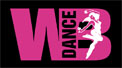 Soort Dans	:	2 wall line danceNiveau		:	IntermediateTellen 		:	80Info		:	130 Bpm  -  Intro 16 tellenMuziek		:	"It’s Like That" by Run-D.M.C. vs. Jason NevinsCross, Side, Behind, Point (x2)1-4	LV kruis over, RV stap opzij, LV kruis achter, RV tik schuin rechts achter [10.30]5-8	RV kruis over, LV stap opzij, RV kruis achter, LV tik schuin links achter [1.30]Point Fwd & Back, Pivot ½ L, Fwd, Point Fwd & Back, Pivot ½ L, ⅛ L Side 1-4	LV tik voor [1.30], LV tik achter, L+R ½ draai linksom [7.30], RV stap voor5-8	LV tik voor, LV tik achter, L+R ½ draai linksom [1.30], RV ⅛ linksom en stap opzij [12]Behind, Side, Cross Shuffle, Monterey ½ R, Point, Together1-2	LV kruis achter, RV stap opzij3&4	LV kruis over, RV stap opzij, LV kruis over5-8	RV tik opzij, RV ½ rechtsom en stap naast, LV tik opzij, LV stap naast [6]Side Rock Recover, Sailor ¼ R, Rock Fwd Recover, Coaster Cross1-2	RV rock opzij, LV gewicht terug3&4	RV ¼ rechtsom en kruis achter, LV stap naast, RV kleine stap voor5-6	LV rock voor, RV gewicht terug7&8	LV stap achter, RV sluit, LV kruis over [9]Side, Hold, Together, Side Rock Recover, Cross, ¼ R x2, Cross1-2&	RV stap opzij, rust, LV stap naast3-4	RV rock opzij, LV gewicht terug5-8	RV kruis over, LV ¼ rechtsom en stap achter, RV ¼ rechtsom en stap opzij, LV kruis over [3]Side, Hold, Together, Side Rock Recover, Jazz Box ¼ R Step Fwd1-2&	RV stap opzij, rust, LV stap naast3-4	RV rock opzij, LV gewicht terug5-8	RV kruis over, LV ¼ rechtsom en stap achter, RV stap opzij, LV stap voor [6]Fwd, Hold, Together, Fwd x2, Shuffle Fwd, Pivot ⅜ R1-2&3-4	RV stap voor, rust, LV sluit aan, RV stap voor, LV stap voor 5&6-8	RV stap voor, LV sluit aan, RV stap voor, LV stap voor, L+R ⅜ draai rechtsom [10.30]Shuffle Fwd, ½ L, ¼ L, Shuffle Fwd, Pivot ½ R1&2	LV stap voor, RV sluit aan, LV stap voor [10.30]3-4	RV ½ linksom en stap achter, LV ¼ linksom en stap voor [1.30] 5&6-8	RV stap voor, LV sluit aan, RV stap voor, LV stap voor, L+R ½ draai rechtsom [7.30]Fwd, Hold, Together, Fwd, Toe & Heel Switches1-2&3-4	LV stap voor, rust, RV sluit aan, LV stap voor, RV stap voor5&6	LV tik opzij, LV sluit, RV tik opzij&7&8	RV sluit, LV tik hak voor, LV sluit, RV tik hak voor [7.30]Together, Rock Fwd Recover, ⅛ R Coaster, Walk ⅛ x2, Shuffle ½ R&1-2	RV stap naast, LV rock voor, RV gewicht terug3&4	LV ⅛ rechtsom en stap achter [9], RV sluit, LV stap voor 5-6	RV ⅛ rechtsom en stap voor, LV ⅛ rechtsom en stap voor7&8	RV ¼ rechtsom en stap voor, LV sluit aan, RV ¼ rechtsom en stap voor [6]Begin opnieuwRestart:Dans de 5e muur t/m tel 63 (tel 7 van het 8e blok), dan:8	L+R	⅜ draai rechtsomen begin opnieuw [6]